Name …………………………………..……………………...........................Index number………………………..…… Student’s signature………………………….                                        Date:…………………………………………..232/3PHYSICS(Practical)Paper 3Time 21/2 HOURSSUKELLEMO PRE-MOCKMAY JUNE 2022 EXAMINATIONSKenya Certificate of Secondary Education (K.C.S.E)INSTRUCTIONS TO CANDIDATES1. Write your name, index number, class, date and signature in the spaces provided above.2. This paper consists of two questions 1 and 2.3. Answer all questions in the spaces provided.4. Non-programmable calculators and mathematical tables may be used.5. Show all your workings.This paper consists of 10 printed pages.Candidates should check the question paper to ensure that all pages are printed as indicated and no questions are missingQUESTION ONE1.	You are provided with the following.A millammeter.A voltmeter.A wire mounted on a mm scale.A switch.A long wire with a crocodile clip at one and (crocodile clip to be used as a       slider or jockey).A new dry cell (size D) and a cell holder.A micrometer screw gauge (may be shared).5 connecting wires, two with crocodile clips at the end.Proceed as follows:Measure the diameter, d of the mounted at three different points.Average diameter d = _____________________mm			(1mk)Set up the apparatus as shown in the circuit diagram in the figure below.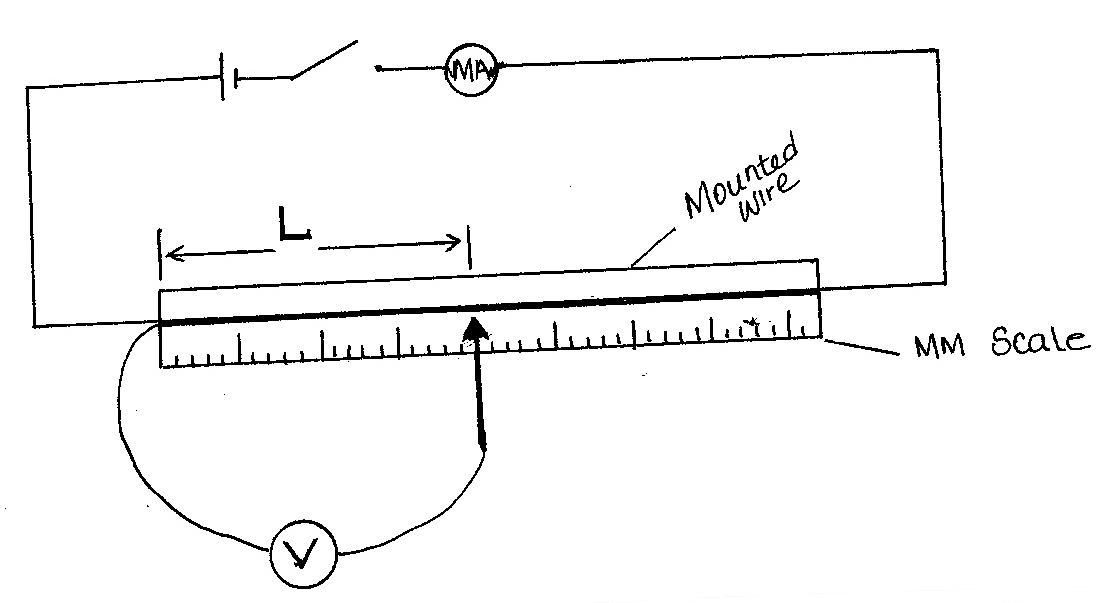 Close the switch and tap the mounted wire with the crocodile clip as shown in the circuit.  Ensure that both meters show positive deflection.  Open the switch.(d)	Tap the wire at L = 20cm.  Close the switch read and record in the time provided the milliammeter and voltmeter reading.Repeat the procedure in (c) for other values of L, shown in the table below and complete the table.						(8mks)(f)	(i)	Plot the graph of R (Y-axis) against L(m).			(5mks)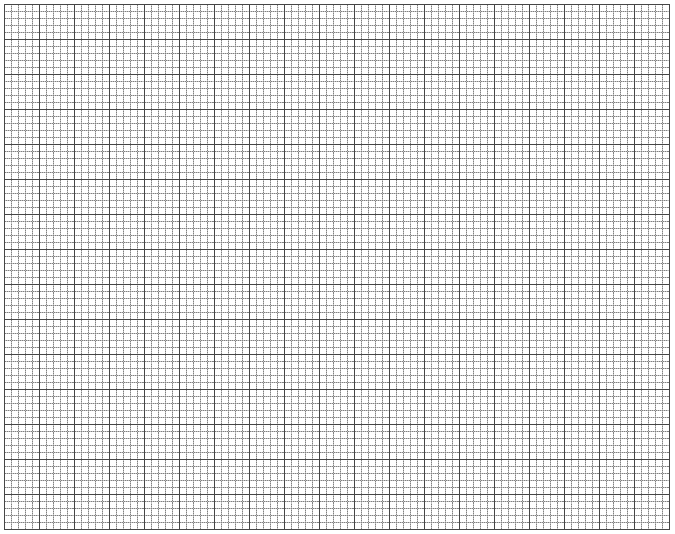 (ii)	Determine the slope of the graph.						(3mks)	(iii)        Given that  were A is the cross-sectional area of the wire and P is a             constant for the material of the wire, determine the value of the constant P.                                                                                                                                                                              (3mks)QUESTION TWOThis question has two parts A and B. Answer all the parts PART AYou are provided with the following:A metre ruleTwo masses labelled A and B250 ml transparent plastic beakerThree pieces of thread, each 30cm long.Stand with clampsTissue paper.Vernier calipers ( to be shared )200 ml  of a liquid LWeighing balance ( to be shared )	Proceed as follows:Take mass A and measure the diameter d and height h using the Vernier calipers      d=………………………………..m                 h=………………………………..m                                                                                            (1mark)Determine the volume V given that 2h        V…………………………………………m3                                                                                  (1mark)Using a stand and one piece of thread, suspend the metre rule in air such that it balances horizontally. Record the position of the centre of gravity (G)	G = ___________________________________________ cm 		      (1mark)	(NOTE: The metre rule should remain suspended at this point throughout the experiment.)Set up the apparatus as shown in  Figure 1  below; 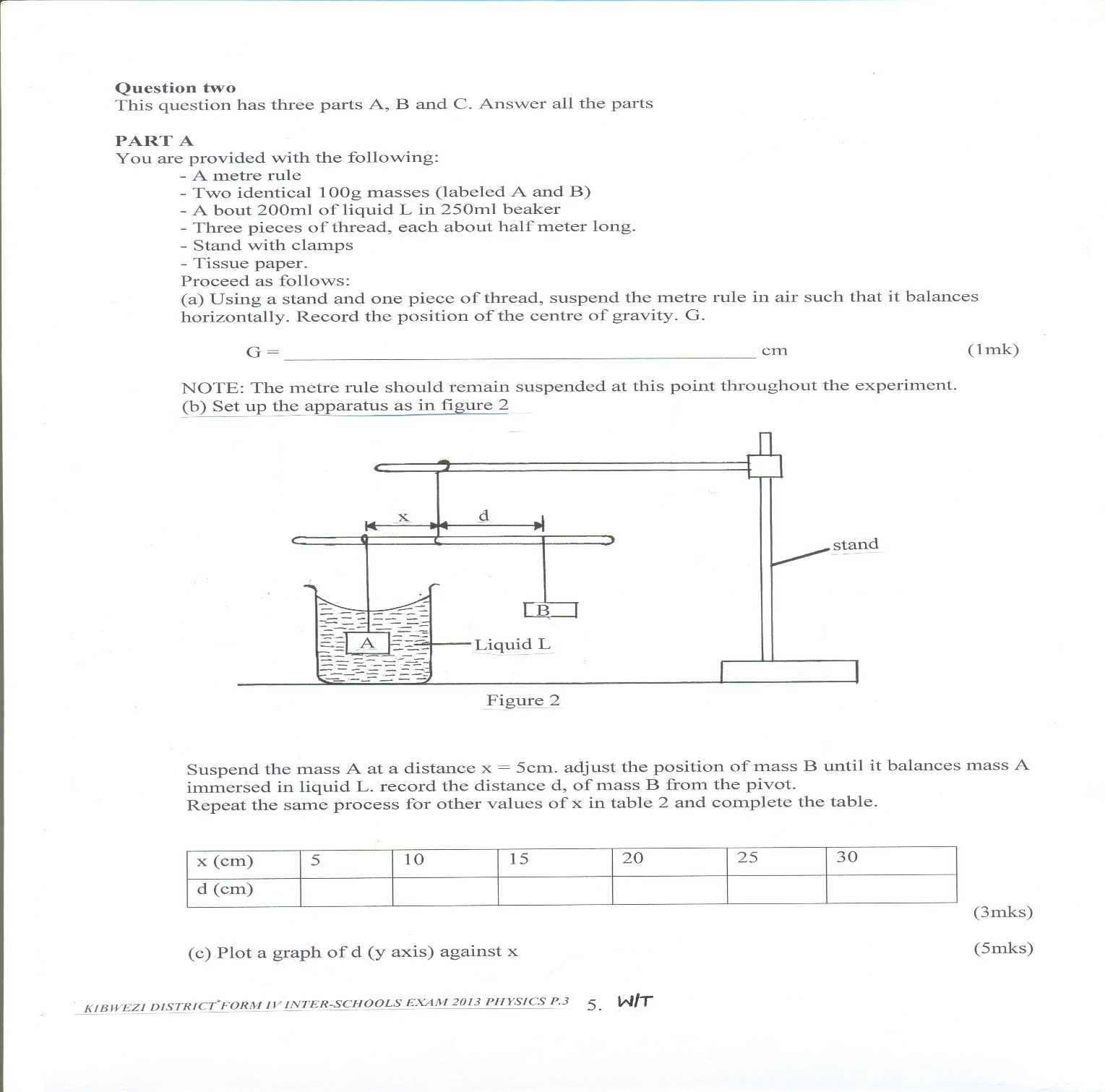 Suspend the mass A at a distance x = 30cm and completely immerse it in liquid L without touching the sides of the beaker.Hang mass B and adjust its position such that the rule is balanced and measure the distance   d cm. Tabulate your results in table 1 below;                                                                                                                                                   (2marks)	Determine the weight of mass B in air. Given that                                           Weight  in air =……………………………………                                                               (1mark)  Using the principle of moments, determine the apparent weight P of mass A when completely immersed in liquid L.Apparent weight P = ……………………..                                                                                (2marks)Find the upthrust, U on mass A when completely immersed.                             (1marks)          Upthrust, U =……………….                                                                                      Determine the density  of liquid L, given that;                                                              (1mark)                                                                                where PART BYou are provided with the following A rectangular glass blockFour optical pinsA piece of soft board A plain sheet of paper4 thumb pins Proceed as follows:Place the plain sheet of paper on the soft board and fix it using the thumb pins provided .Place the glass block at the centre of the sheet, draw its outline. Remove the glass block .               P1                                                        glass block        P2                        Ø  	      P3                                                                               P4	dDraw a normal at a point 2cm from the end of the longer side of the block outline. This normal line will be used for the rest of the experiment. Draw a line at an angle of angle Ø=250 from the normal .Stick two pins p1 and p2 vertically on this line.By viewing through the glass from the opposite side, stick two other pins p3 and p4 vertically such that they are in line with the images of the first two pins. Draw a line through the marks made by p3 and p4 to touch the outline. Extend the line p1p2 through the outline (dotted line) .Measure and record in the table the perpendicular distance d between the extended line and the line p3 and p4 Record this value in the table. Repeat the procedure in (g) and (h) for other values of Ɵ shown in the table.                                                                                                           (3marks)      plot a graph of d against Ɵ                                                                   (5mark) Use the graph to estimate the value of d when Ɵ =0                      (1mark)QUESTION 11 (a)1 (e)1 f (i)1 f (ii)1 f (iii)TOTALMaximum score1853320Candidates scoreQUESTION 2A(a)A(b)A(c)A (g)A(h)A(i)A(j)A(k)B(d)B(e)B(f)TOTALMaximum score111212113  5     120Candidates scoreL(cm)L(m)V (Volts)I (mA)I (Amps)203040506080Ɵ (deg)25354045556065d(cm)